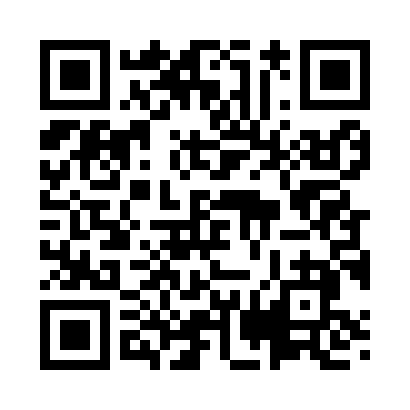 Prayer times for Amber Woode, Maryland, USAWed 1 May 2024 - Fri 31 May 2024High Latitude Method: Angle Based RulePrayer Calculation Method: Islamic Society of North AmericaAsar Calculation Method: ShafiPrayer times provided by https://www.salahtimes.comDateDayFajrSunriseDhuhrAsrMaghribIsha1Wed4:466:081:034:527:599:212Thu4:456:071:034:538:009:223Fri4:436:061:034:538:019:244Sat4:426:051:034:538:029:255Sun4:416:041:034:538:039:266Mon4:396:031:034:548:049:287Tue4:386:011:034:548:059:298Wed4:366:001:034:548:069:309Thu4:355:591:034:548:079:3110Fri4:345:581:034:548:089:3311Sat4:325:571:034:558:089:3412Sun4:315:561:034:558:099:3513Mon4:305:561:034:558:109:3614Tue4:295:551:034:558:119:3815Wed4:275:541:034:558:129:3916Thu4:265:531:034:568:139:4017Fri4:255:521:034:568:149:4118Sat4:245:511:034:568:159:4219Sun4:235:511:034:568:169:4420Mon4:225:501:034:578:169:4521Tue4:215:491:034:578:179:4622Wed4:205:481:034:578:189:4723Thu4:195:481:034:578:199:4824Fri4:185:471:034:588:209:4925Sat4:175:471:034:588:219:5026Sun4:165:461:044:588:219:5227Mon4:155:451:044:588:229:5328Tue4:145:451:044:588:239:5429Wed4:145:441:044:598:249:5530Thu4:135:441:044:598:249:5631Fri4:125:441:044:598:259:57